PENERAPAN MODEL PEMBELAJARN INKUIRI TERBIMBING UNTUK MENINGKATKAN KERJASAMA DAN HASIL BELAJAR MATERI MASALAH SOSIAL DI LINGKUNGAN SETEMPAT PADA SISWA KELAS IV SDN NENGKELAN(Penelitian Tindakan Kelas Di Kelas IV SDN Nengkelan Kecamatan Ciwidey Kabupaten Bandung Tahun Akademik 2015/2016)SKRIPSIDisusun untuk Memenuhi Salah Satu Syarat Memperoleh Gelar Sarjana Pendidikan Guru Sekolah Dasar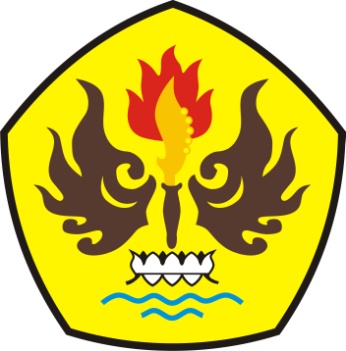 OlehElfa Elistiani125060128PROGRAM STUDI PENDIDIKAN GURU SEKOLAH DASARFAKULTAS KEGURUAN DAN ILMU PENDIDIKANUNIVERSITAS PASUNDAN BANDUNG2016